МОСКОВСКИЙ ГОСУДАРСТВЕННЫЙ УНИВЕРСИТЕТимени М.В. ЛОМОНОСОВАЭКОНОМИЧЕСКИЙ ФАКУЛЬТЕТИндивидуальный план работыприкрепленного лица для подготовки кандидатской диссертациипо теме ________________________________________________________________________________________________________________________________________________________________________________________________________________________________Ф.И.О. прикрепленного лица ___________________________________________________Научная специальность: ________________________________________________________                                                                            шифр и наименование научной специальностиКафедра: _____________________________________________________________________Научный руководитель: ________________________________________________________                                                                             Ф.И.О., ученая степень, ученое звание, должностьСрок прикрепления: с «__» __________20__ г.  по «__» __________20__ г.Договор № ______________ от «___» __________20____г.Рассмотрен и утвержден на заседании кафедры _____________________________________Протокол № ___________ от «___» __________________20__ г.Прикрепленное лицо _________ / ________________________/ «__» _____________ 20__ г.                                           подпись                               Ф.И.О.Научный руководитель _________ / ________________________/ «__» ___________ 20__ г.                                                             подпись                           Ф.И.О.Заведующий кафедрой ________________ ________ / ______________/ «__» _____ 20__ г.                                                         наименование кафедры         подпись                       Ф.И.О.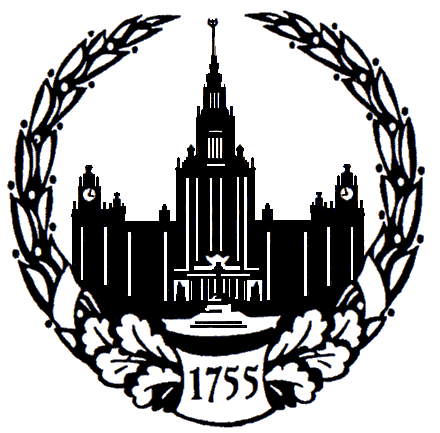 № п/пНаименование работыСроки выполнения